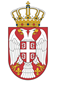 РЕПУБЛИКА СРБИЈА НАРОДНА СКУПШТИНАОдбор за спољне послове06 Број: 06-2/124/216. април 2021. годинеБ е о г р а дНа основу члана 70. став 1. алинеја прва Пословника Народне скупштинеС А З И В А М                                        15. СЕДНИЦУ ОДБОРА ЗА СПОЉНЕ ПОСЛОВЕЗА  8. АПРИЛ 2021. ГОДИНЕ,СА ПОЧЕТКОМ У 9,30 ЧАСОВА	За ову седницу предлажем следећиД н е в н и   р е дУсвајање записника са 14. седнице Одбора за спољне пословеИницијативе за посете Позив за учешће на видео конференцији „Културна разноликост и идентитет у Европи“, 21. априла 2021. године; Позив за учешће на видео међупарламентарној радионици „Западни Балкан између мултиполаризма и процеса европских интеграција“, 26. април 2021.;Редовне активности сталних делегација2.1. Учешће сталне делегације НС РС  у ИПУ на састанку Извршног одбора ИПУ, који ће се одржати виртуелно 9. априла 2021. године;2.2. Учешће сталне делегације НС РС  у ИПУ на састанку Извршног одбора ИПУ, који ће се одржати виртуелно 19. априла 2021. године;2.3. Учешће члана сталне делегације НС РС у Парламентарној скупштини Процеса сарадње у југоисточној Европи (ПС ПСЈИЕ) на састанку Генералног одбора за правду, унутрашње послове и безбедносну сарадњу ПС ПСЈИЕ, у формату видеоконференције, у организацији Велике народне скупштине Турске, 15. априла 2021. године“.      3.   Реализовани парламентарни контакти3.1. Забелешка o учешћу члана Сталне делегације НС РС при ИПУ Младена Грујића на састанку Извршног одбора ИПУ, одржаном 22. марта 2021. године;3.2. Забелешка о учешћу члана Сталне делегације НС РС у ИПУ Илије Матејића на 3.3. годишњем парламентарном састанку ИПУ и УН, одржаном 23. марта 2021. године Забелешка са састанка Комитета за правна питања и људска права Парламентарне скупштине Савета Европе, одржаног 22. марта 2021. године;3.4. Забелешка са виртуелног састанка ПГП са Литванијом са са члановима Интерпарламентарне групе за односе са земљама Западног Балкана Парламента Литваније, 26. марта 2021. године;3.5. Забелешка са састанка Комитета за културу, науку, образовање и медије Парламентарне скупштине Савета Европе, одржаног путем видео конференције 26. марта 2021. године;3.6. Забелешка са са састанка Комитета за политичка питања и демократију Парламентарне скупштине Савета Европе, одржаног путем видео конференције 30. марта 2021. године;3.7. Забелешка о учешћу шефа Сталне делегације НС РС при ПС НАТО на састанку Пододбора за технолошке трендове и безбедност ПС НАТО, одржаном 31. марта 2021. године;Остали реализовани контактиЗабелешка са састанка др Муамера Бачевца, председника Посланичке групе пријатељства са Турском са Танжу Билгичем, амбасадором Републике Турске у Републици Србији, одржаног 26. фебруара 2021. године:Забелешка о разговору председнице Одбора за европске интеграције Народне скупштине и отправника послова Дипломатске канцеларије Амбасаде Републике Грузије,одржаног 10. марта 2021. године;Забелешка о видео разговору председнице Посланичке групе пријатељства са Уједињеним Арапским Емиратима, Јелене Жарић Ковачевић и председника Одбора за одбрану и унутрашња питања, Александра Марковића са полазницима Националног колеџа за одбрану из Уједињених Арапских Емирата, одржаном 16. марта 2021. године;Забелешка о разговору председнице Посланичке групе пријатељства са Уједињеним Арапским Емиратима у Народној скупштини Републике Србије, Јелене Жарић Ковачевић, са Мубараком Ал Дахеријем, амбасадором УАЕ у Београду, одржаном 22. марта 2021. године;Забелешка о разговору Дубравке Филиповски, председнице Посланичке групе пријатељства са Египтом Народне скупштине Републике Србије са Амром Алгувејлијем, амбасадором Египта у Београду, одржаном 24. марта 2021. године;Забелешка о разговору Верољуба Арсића, председника Посланичке групе пријатељства са Грчком Народне скупштине Републике Србије са Харисем Теохарисем, министром туризма Грчке, одржаном 29. марта 2021. године;Забелешка са састанка председника НС РС Ивице Дачића са министром спољних послова  Чешке Републике Томашeм Петричеком, одржаног 30. марта 2021. године;Забелешка са састанка председника НС РС Ивице Дачића са министром спољних послова Републике Грчке Никосом Дендијасом, одржаног 5. априла 2021. године. Посланичке групе пријатељства Промене у саставу ПГП са Египтом, Бахреином и Италијом     Разно Седница ће се одржати у Дому Народне скупштине, Трг Николе Пашића 13, сала 2            Моле се чланови Одбора да у случају спречености да присуствују седници Одбора, о томе обавесте своје заменике у Одбору.     ПРЕДСЕДНИК ОДБОРА  Проф. др Жарко Обрадовић 